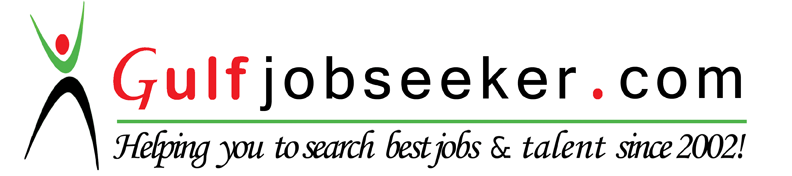 Contact HR Consultant for CV No: 339037E-mail: response@gulfjobseekers.comWebsite: http://www.gulfjobseeker.com/employer/cvdatabasepaid.phpObjectiveTo attain a position, that I’m able to learn, fully contribute and increase the shareholder value by maximizing profit and utilization of available resources.Personal AttributesComputer LiterateGulf experienced Administration professionalDiary Management – Business Correspondence skillsCan deal with multicultural clienteleGood team player, able to relate to people with diverse cultural backgrounds.Hardworking, dynamic, faster learner able to adapt to any environment.Ambitious, self-driven able to work under pressure and able to attain goals and objectives.Excellent command of both written and spoken EnglishExcellent interpersonal &communication skills on both social and professional level.Excellent proven and practical customer service skills.Able to coach employees to reflect service standards and procedures.Possess excellent communication skills to deal with clients, employees effectively.Career ObjectivesQualified professional with 4+ years of experience in administration, office management andCustomer service in various organizations: Competencies in providing world-class administrativesupport, handling multiple tasks, and fulfilling organizational objectives and dealings, now seeking toRespond to new challenges and contribute to efficient and quality customer handling servicesWork Experience:July 2015 – Present  CARAMEL RESTAURANT &LOUNGE DUBAI Position: Senior Receptionist / HostessUsage of Open Table/ Reserve outLarge party reservationsCompiling set menu for events in absence of reservation Manager.Concierge visitationsOrganizing special events: birthdays, Anniversaries Taking reservationsEnsuring guest satisfaction after their dining experience.July 2014 – July 2015 CARAMEL RESTAURANT &LOUNGE NAIROBI (Pre-opening team)Position: Hostess / ReservationistUsage of Open TableHandling calls inquiries/ Reservations and emailsEscorting guests to their assigned tables.January 2012- June 2014 ONE&ONLY THE PALM HOTEL -DUBAIDepartment: Front OfficePosition: Guest Services Officer/Retail Attendant (Support Staff)Usage of OperaAnswer a high volume of calls and maintain a rapid response rate according to agreed standards.Order and maintain relevant office supplies for effectiveness of personal duties.Operate a variety of standard office machines, including a personal computer and a variety ofcomputer software, phone, fax, calculator, shredding machine, laminating machine andphotocopy machine.Perform reception duties in an efficient, professional and courteous manner.Review Front Desk logbook for any other information or incidents and review all arrivals notingany special requests or challenges.Assist in day-to- day operations, the Reservations Administration office and in overseeing thegroup rooms with pre-arrivals.Handled administration, office management, business development, and logistics coordinationrelated duties in the organization; ensure smooth functioning of departments in managing dailytransactionsSales Retail: Job ProfileHandled calls inquiries, customer care, reservations and prepare bookingsWelcoming visitors to the hotel and serving hand towels and welcome drinksDirecting and escorting customer to fitting or dressing rooms and to cashier;Keeping merchandise in order.Inventorying stock taking.Arranging stock on shelves and racks in sales area as per the display policy.Opening and closing, recording amount of cash float in register at end of shift.Filling out specific forms to process transactions and special orders such as refunds, among others.Following database of VIP customers, building the loyal relationship between them and the brandUsage of MicrosOpening of hotel boutique and attending to customers need both in house and walk in guests.The use of bar code chargingDecember 2010 –January 2012 ONE AND ONLY THE PALM HOTELDepartment: Rooms Division (Switchboard)Position: Senior Front Office Administration OperatorSkillfully managed busy phone system then apply necessary telephone skills throughout the daily office environment.Knowledge in short handwriting obtained from education coursesSorting the bills and filing themSending CID reports and scanning passportsCreating speed dials for all telephone numbers of staff membersChecking the trunk lines and giving reportsChecking and changing TV channelsChecking music on hold and giving reportsUpdating nurse / engineers / duty managers on dutyUsage of OperaPhotocopying duty managers logbook and distributingPrinting reports on the departures / arrivalsGiving wake-up calls / takingTaking calls and guest messagesRecording of all international calls madeSupervise machines maintenanceAssists in check in and check out of guestsCoach and train other staff members before they are posted to other departments.2008 Up to September 2009 : City Wall HotelPosition ReceptionistDuties and ResponsibilitiesWelcoming visitors to the hotelProviding information regarding the guest house services to customersReceiving calls and making calls to guest rooms and receiving their comments and needsChecking in and registering guestsExchange of keysChecking authorization of credit cardsSorting and preparing bills for check-outBooking flights for guests.Making store requisitionAverage skills in Micros FidelioJanuary 2009 – October 2010 HACO INDUSTRIES LIMITED (Internship Experience)Department: Guest RelationsPosition: Customer Service AgentDuties and ResponsibilitiesProvide excellent customer service at all timesImprove quality cultures in all front line departmentsManage and maintain a clean and welcoming atmosphere in the office.Advice and inform clients on the latest and existing products and procedures, terms andconditions of service.Organized deliveries, collection and replacement of company needed materialsCoordinate with department supervisor to ensure that procedures are strictly followed.Manage and monitor the quality of all customers queries & handle them professionallyEnsuring all clients is served in the shortest time possibleReviewing quotationsAttended and provided customer a welcoming approach like offer drinks, seats, and wants ofcustomer to develop or attain customer satisfaction.Handled accounts such as cashiering, registering and other daily financial routine.Organized birthdays, conferences and meetings.Educational Background:December 2007 – December 2008 DAYSTAR UNIVERSITYQualification: Diploma in Travel Tourism and HospitalitySkills Acquired:Managing in organizationsTourism and the environmentInternational Travel Tourism and HospitalityMarketingHuman Resources ManagementJanuary 2004 – March 2007 NDURURUMO HIGH SCHOOLKenya Certificate of SecondarySeptember 2009 – November 2009 MAGTECHCertificate in Customer Service CareJune 2009 – August 2009Computer SkillsMS WordMS ExcelMS Power pointMS PublisherMS AccessFire and Safety Training /Food HygieneHobbies / Interests, Traveling, Making Friends, Socializing, Sightseeing&Writing / Recording Music